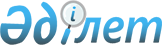 О внесении изменений в постановление Правительства Республики Казахстан от 23 декабря 2008 года № 1211Постановление Правительства Республики Казахстан от 14 мая 2009 года № 714

      Правительство Республики Казахстан ПОСТАНОВЛЯЕТ : 

      1. Внести в постановление Правительства Республики Казахстан от 23 декабря 2008 года № 1211 "О Стратегическом плане Агентства Республики Казахстан по управлению земельными ресурсами на 2009 - 2011 годы" следующие изменения: 



      в Стратегическом плане Агентства Республики Казахстан по управлению земельными ресурсами на 2009 - 2011 годы, утвержденном указанным постановлением: 



      в разделе 6 "Бюджетные программы": 

      в абзаце шестом цифры "15 321 063" заменить цифрами "15 237 281"; 

      в пункте 1 цифры "7 982 213" заменить цифрами "7 936 127"; 

      в абзаце девятом цифры "63 957" заменить цифрами "26 261"; 



      в приложении 3 в форме бюджетной программы, направленной на капитальные затраты: 

      в графе " 2009 год": 

      в бюджетной программе "Материально-техническое оснащение Агентства Республики Казахстан по управлению земельными ресурсами" в строке "Показатели количества" цифры "40, 5, 3, 1, 40, 2, 2, 1, 110, 1, 40, 265, 37 696" исключить; 



      в бюджетной программе "Прикладные научные исследования в области управления земельными ресурсами" в формах бюджетной программы цифры "7, 100, 1,46 086 " исключить; 



      в приложении 4: 

      в графе "2009 год": 

      в строке "2. Программы, предлагаемые к разработке, из них:" цифры "4 120 453" заменить цифрами "4 036 671"; 



      в строке "Текущие бюджетные программы" цифры "4 120 453" заменить цифрами "4 036 671"; 



      в строке "Бюджетная программа 002 "Материально-техническое оснащение Агентства Республики Казахстан по управлению земельными ресурсами" цифры "37 696 " исключить; 



      в строке "Бюджетная программа 006 "Прикладные научные исследования в области управления земельными ресурсами" цифры "46 086" исключить; 



      в строке "Всего расходов, из них:" цифры "4 120 453" заменить цифрами "4 036 671"; 



      в строке "Текущие бюджетные программы" цифры "4 120 453" заменить цифрами "4 036 671"; 



      в приложении 5: 

      в графе "2009 год": 

      в строке "Агентство Республики Казахстан по управлению земельными ресурсами " цифры "4 120 453" заменить цифрами "4 036 671"; 



      в строке "Стратегическое направление 1. Формирование актуальных данных по земельным ресурсам и повышение эффективности государственного контроля за использованием и охраной земель" цифры "2 412 573" заменить цифрами "2 328 791"; 



      в строке "Цель 1.1. Обеспечение полноты и достоверности представляемой пользователям информации о земельных ресурсах" цифры "1 830 880" заменить цифрами "1 784 794"; 



      в строке "Бюджетная программа 006 "Прикладные научные исследования в области управления земельными ресурсами" цифру "46 086" исключить; 



      в строке "Цель 1.2. Минимизация нарушений земельного законодательства Республики Казахстан субъектами земельных отношений" цифры "581 693" заменить цифрами "543 997"; 



      в строке "Бюджетная программа 002 "Материально-техническое оснащение Агентства Республики Казахстан по управлению земельными ресурсами " цифры "37 696" исключить. 



      2. Настоящее постановление вводится в действие со дня подписания и подлежит официальному опубликованию.       Премьер-Министр 

      Республики Казахстан                       К. Масимов 
					© 2012. РГП на ПХВ «Институт законодательства и правовой информации Республики Казахстан» Министерства юстиции Республики Казахстан
				